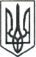 ЛЮБОТИНСЬКА МІСЬКА РАДАХАРКІВСЬКА ОБЛАСТЬVIII СКЛИКАННЯ                                                             П Р О Т О К О Л                                                 Двадцять перша ( позачергова)  сесія                                       Люботинської міської ради VІІІ скликання                                                                                                  Від  11 лютого  2022 рокуПРИСУТНІ  :Депутати міської  ради                                - 18м. Люботин, вул. Слобожанська,26приміщення виконкому Люботинської міської ради14  година 00 хв.Двадцять першу ( позачергову)  сесію   Люботинської міської ради   VІІІ скликання відкриває міський голова ЛАЗУРЕНКО ЛеонідМіський голова ЛАЗУРЕНКО Леонід повідомив, що з метою проведення засідання  XХІ ( позачергової) сесії Люботинської міської ради прибуло 18 депутатів  із 26 обраних. В роботі сесії приймають участь: заступники міського голови, керівники управлінь та відділів виконкому.Міський голова запропонував відкрити пленарне  засідання XХІ ( позачергової) сесії Люботинської міської ради VІІІ  скликання.Пропозиція голосується.Результати голосування: «За»- одноголосноМіський голова пропонує, у відповідності до  регламенту Люботинської міської ради, затвердити порядок денний  XХІ ( позачергової)  сесії Люботинської міської ради VІІІ скликання .СЛУХАЛИ: Про затвердження порядку денного XХІ ( позачергової)  сесії Люботинської міської ради VІІІ скликання                                                                    Доповідає: міський голова ЛАЗУРЕНКО ЛеонідПропонується голосувати проєкт рішення в ціломуРезультати голосування: «За» - 19(Відомість про встановлення результатів голосування додається)ВИРІШИЛИ: затвердити рішення  Про затвердження порядку денного XХІ (позачергової)  сесії Люботинської міської ради VІІІ скликанняСЛУХАЛИ:  Про внесення змін до рішення ЛМР   від 23 грудня 2021 року № 1106 «Про бюджет Люботинської міської    територіальної громади на 2022 рік» та додатків до нього                                              Доповідає: начальник міського фінансового управління                                                                                                                     ЯЛОВЕНКО Ірина Пропонується голосувати проєкт рішення в ціломуРезультати голосування: «За» - 19(Відомість про встановлення результатів голосування додається)ВИРІШИЛИ: затвердити рішення  Про внесення змін до рішення ЛМР   від 23 грудня 2021 року № 1106 «Про бюджет Люботинської міської    територіальної громади на 2022 рік» та додатків до ньогоМіський голова:XХІ(позачергова)  сесія  Люботинської міської ради VІІІ скликання  оголошується закритою.Прошу проголосувати.Результати голосування: «За» - одноголосноМіський голова                                                                                       Леонід ЛАЗУРЕНКО 